Организаторы: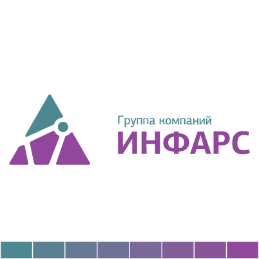 ГК «ИНФАРС»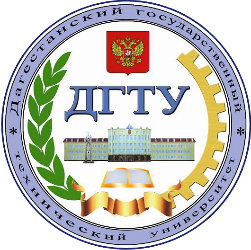 ФБГОУ ВО «ДГТУ»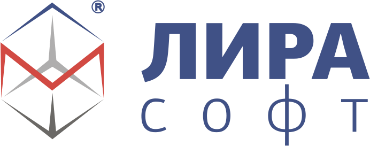 ООО «ЛИРА софт»Научно-практический семинар«Инновационные методы проектирования зданий и сооружений»Предварительная программа (на 22.04.16)9:00 – 10:00 Регистрация участников10:00 - 10:30 Открытие. Приветственное слово организаторов. Проблемы обучения студентов современным отечественным программным продуктам (Булгаков А.И., доцент кафедры СКиГТС  ФБГОУ ВО «ДГТУ») 10:30-11:00 Инновационные методы проектирования зданий и сооружений (Крыльцов Е.Ю., старший специалист ООО «ИНФАРС»)11:00 - 12:00 Современные методы моделирования и расчета зданий и сооружений в ПК ЛИРА 10.4 (Колесников А.В., технический директор ООО «ЛИРА софт»)12:00-12:30 Повышение роли государственной экспертизы проектов в обеспечении надежности зданий и сооружений (Ханмагомедов М.А. заместитель директора ГАУ РД «Государственная экспертиза проектов»)12:30 - 13:00 Проблемы обеспечения сейсмической безопасности. (Джинчвелашвили Г.А., д.т.н, профессор кафедры «Сопротивление материалов» МГСУ)13:00 - 14:00 Обед14:00 -15:00 Мастер-класс. Эффективные методы расчета зданий и сооружений на сейсмические воздействия. (Колесников А.В., технический директор  ООО «ЛИРА софт»)15:00 - 15:30Ответы на вопросы, обсуждение проблем, а также предложений и рекомендаций для включения в Резолюцию и решение по итогам семинара :Докладчики и участники семинара.15:30 - 16:00 Вручение сертификатов участников. Закрытие семинара. 